Výsledky fotografickej súťaže „Lepší svet – čistejšie ovzdušie“I. cena absolútny víťaz
Michaela Lovásová, „Deti – vplyv ovzdušia na ich život a úsmev“, Obchodná akadémia sv. Tomáša Akvinského, Žilina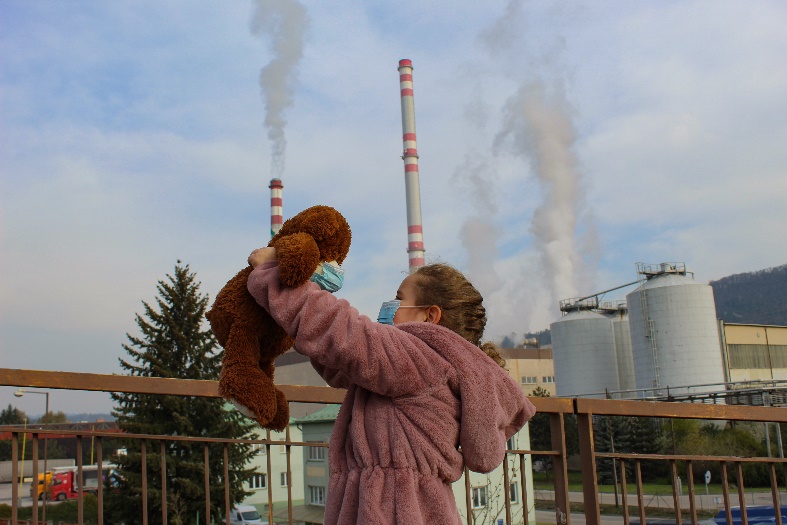 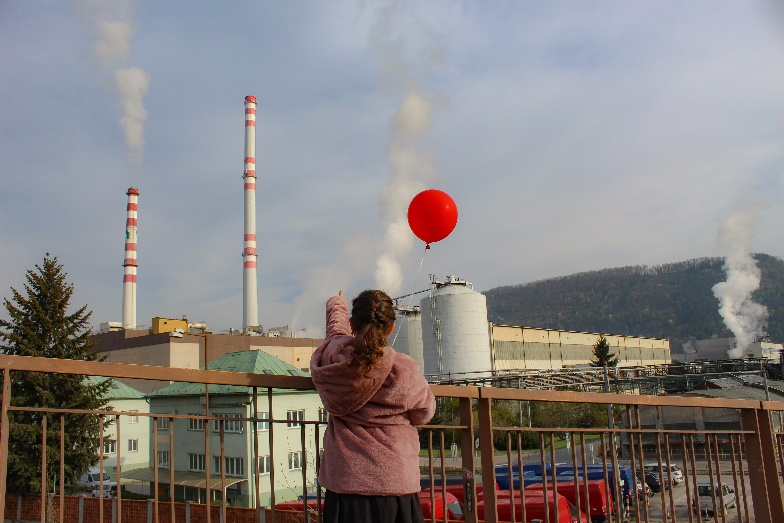 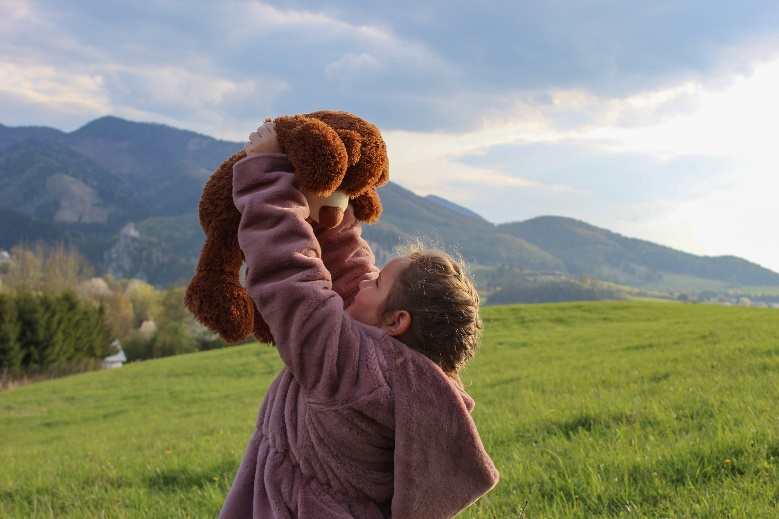 II. cena
Laura Kyzeková, „Zlozvyky ako krôčiky k nečistému ovzdušiu“, Obchodná akadémia Dušana Metoda Janotu, Čadca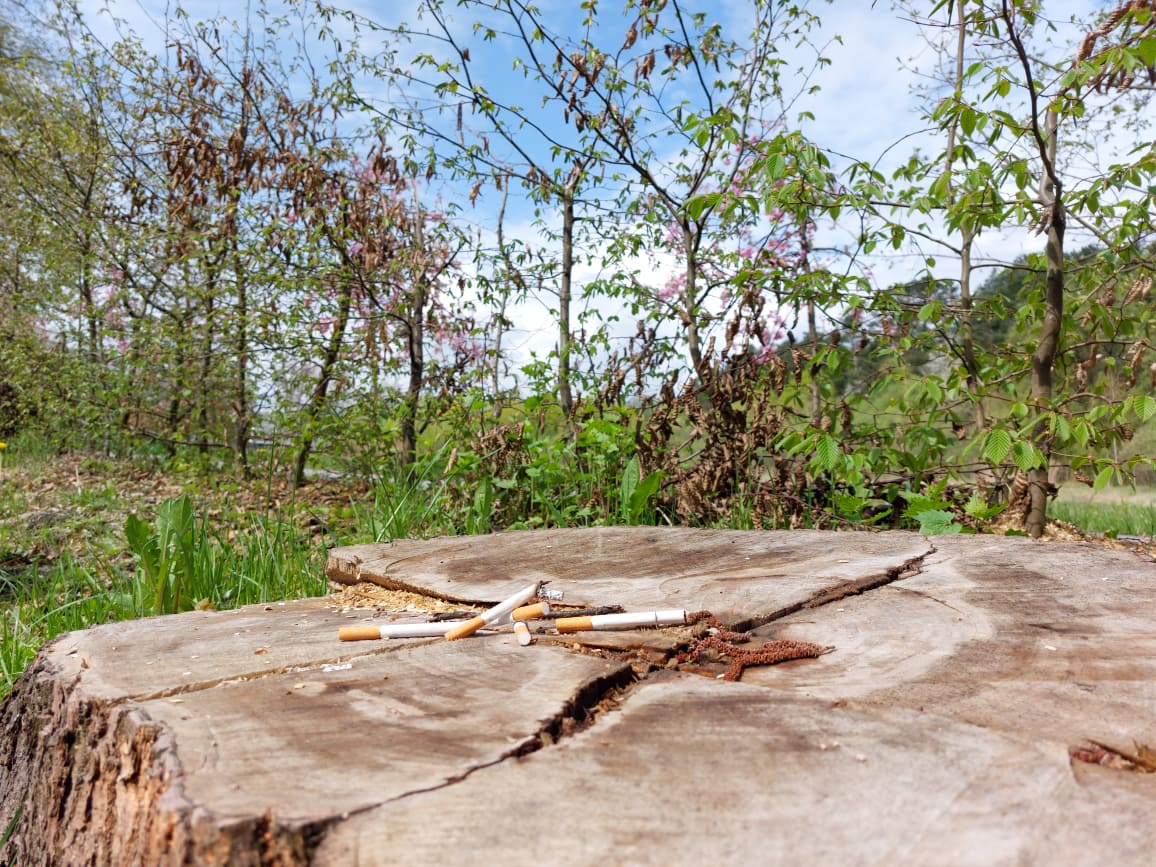 II. cena
Martina Jančeková, „Dýcham“, Stredná odborná škola pedagogická, Turčianske Teplice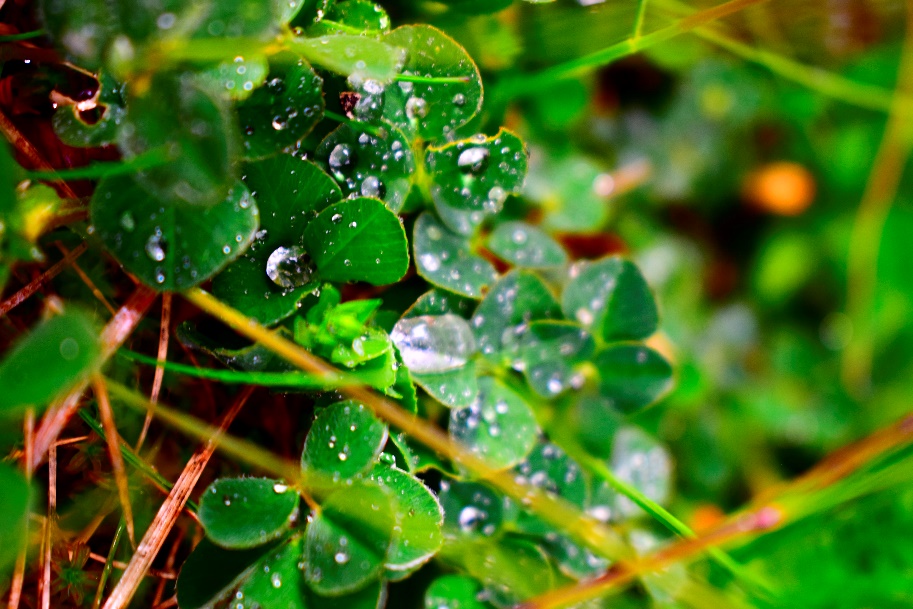 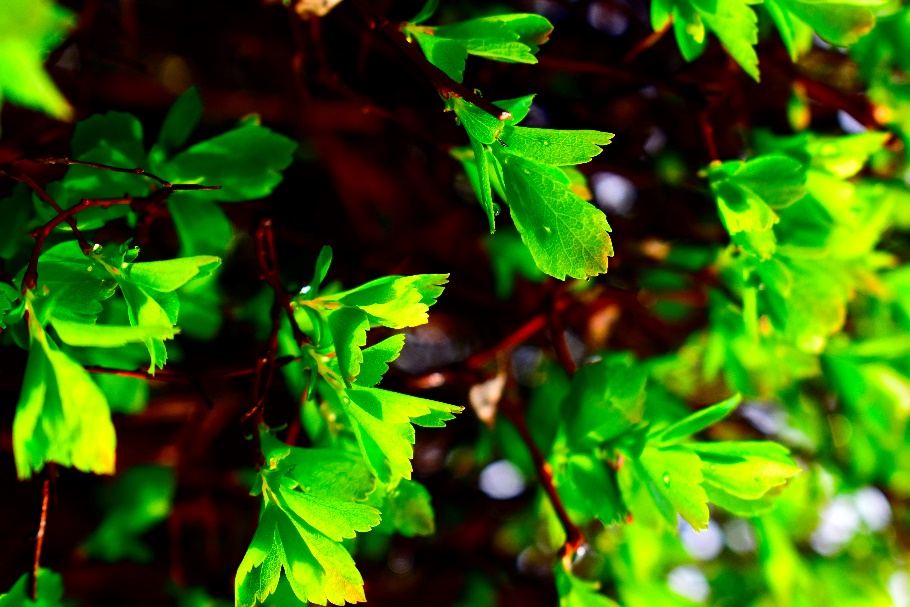 II. cenaTamara Štajnigerová, „Dym“, Spojená škola, Žilina - Bytčica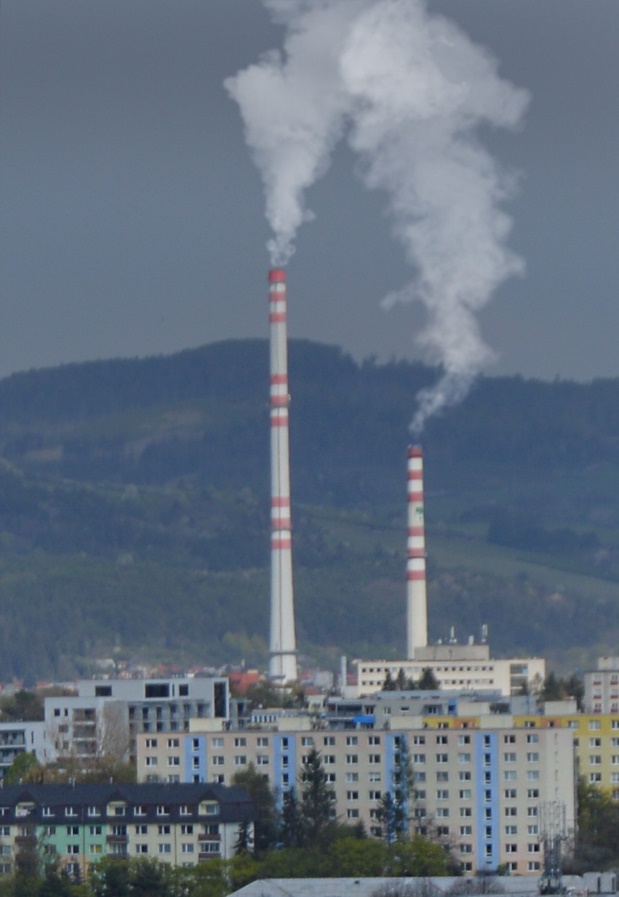 III. špeciálna cena porotyMiriam Boďová, „I - KZ - O – G“, Stredná odborná škola obchodu a služieb, Martin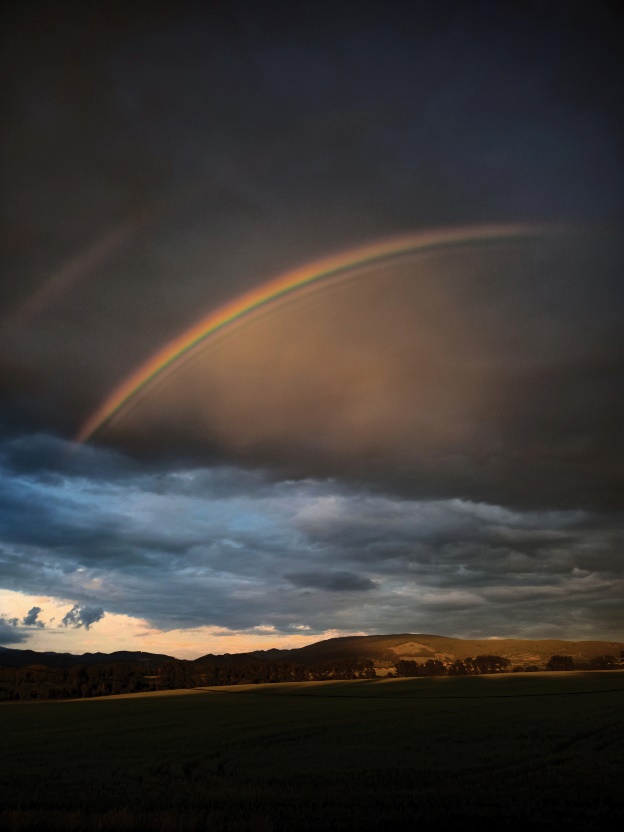 Odbor regionálneho rozvoja Žilinského samosprávneho kraja v rámci projektu LIFE IP – Zlepšenie kvality ovzdušia, vyhlásil fotografickú súťaž "Lepší svet - čistejšie ovzdušie", ktorá sa konala od 08.04.2022 do 09.05.2022 pre študentov stredných škôl na území Žilinského kraja.Do súťaže bolo predložených päťdesiat fotografií od dvadsiatich troch autorov. Organizačný výbor hodnotil fotografie v máji 2022. Prvú cenu získala Michaela Lovásová za set troch fotografií s názvom „Deti – vplyv ovzdušia na ich život a úsmev“. Druhú cenu získali: Laura Kyzeková za fotografiu s názvom „Zlozvyky ako krôčiky k nečistému ovzdušiu“; Martina Jančeková za set dvoch fotografií s názvom „Dýcham“; Tamara Štajnigerová za fotografiu s názvom „Dym“. Špeciálnu cenu poroty získala Miriam Boďová za fotografiu s názvom „I – KZ – O – G“. Fotografická súťaž „Lepší svet – čistejšie ovzdušie“ bude ukončená výstavou vybraných fotografií, ktorá bude nainštalovaná v priebehu 21. májového týždňa v priestoroch Žilinského samosprávneho kraja a bude trvať do 17.06.2022.